ΠΡΟΣΚΛΗΣΗ 1η Σας προσκαλούμε στη συνεδρίαση της Δημοτικής Επιτροπής Διαβούλευσης, (άρθρο 78 του Ν.4555/2018), η οποία θα πραγματοποιηθεί την Τετάρτη, 28 Δεκεμβρίου 2022 και ώρα 11:00, στην αίθουσα του Δημοτικού Συμβουλίου Βοΐου, Πλ. Τσιστοπούλου 5 Σιάτιστα, για συζήτηση και διατύπωση γνώμης στο παρακάτω θέμα:«Διατύπωση γνώμης επί του Προσχεδίου Προϋπολογισμού του Δήμου Βοΐου, έτους 2023».Σε περίπτωση μη απαρτίας, η συνεδρίαση θα επαναληφθεί τη Πέμπτη,  29 Δεκεμβρίου 2022 και ώρα 11:00.Το προτεινόμενο Προσχέδιο του Προϋπολογισμού 2023 μπορείτε να βρείτε στην ιστοσελίδα του Δήμου (www.voio.gr).Η ΠΡΟΕΔΡΟΣτης Δημοτικής Επιτροπής ΔιαβούλευσηςΕυανθία ΝικολαΐδουΚΟΙΝΟΠΟΙΗΣΗ:(χωρίς δικαίωμα ψήφου)1. ΔΗΜΑΡΧΟ ΒΟΪΟΥ2. ΑΝΤΙΔΗΜΑΡΧΟΥΣ3. ΠΡΟΕΔΡΟΥΣ ΝΟΜΙΚΩΝ ΠΡΟΣΩΠΩΝ4. ΠΡΟΕΔΡΟΥΣ ΚΟΙΝΟΤΗΤΩΝ5. ΕΠΙΚΕΦΑΛΗΣ ΔΗΜΟΤΙΚΩΝ ΠΑΡΑΤΑΞΕΩΝΕΛΛΗΝΙΚΗ ΔΗΜΟΚΡΑΤΙΑ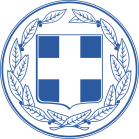 ΝΟΜΟΣ ΚΟΖΑΝΗΣΔΗΜΟΣ ΒΟΪΟΥ                   Σιάτιστα  15/12/2022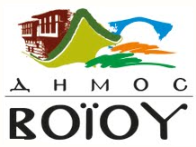                  Αριθ. Πρωτ:  27380                   Σιάτιστα  15/12/2022                 Αριθ. Πρωτ:  27380                   Σιάτιστα  15/12/2022                 Αριθ. Πρωτ:  27380ΓΡΑΦΕΙΟ ΔΗΜΟΤΙΚΗΣ ΕΠΙΤΡΟΠΗΣΓΡΑΦΕΙΟ ΔΗΜΟΤΙΚΗΣ ΕΠΙΤΡΟΠΗΣΠΡΟΣ:Τα μέλη της Δημοτικής ΕπιτροπήςΔΙΑΒΟΥΛ ΕΥΣΗΣΔΙΑΒΟΥΛ ΕΥΣΗΣΔιαβούλευσηςΤαχ. Δνση: Πλ. Τσιστοπούλου 5Ταχ. Δνση: Πλ. Τσιστοπούλου 5Ταχ. Κώδικας: 50300 ΣΙΑΤΙΣΤΑΤαχ. Κώδικας: 50300 ΣΙΑΤΙΣΤΑΠληροφορίες: Νικολαΐδου Ε. Πρόεδρος ΔΣΠληροφορίες: Νικολαΐδου Ε. Πρόεδρος ΔΣΤηλέφωνο: 2465350100 -2468350210Τηλέφωνο: 2465350100 -2468350210email: dsym.voiou@gmail.comemail: dsym.voiou@gmail.com